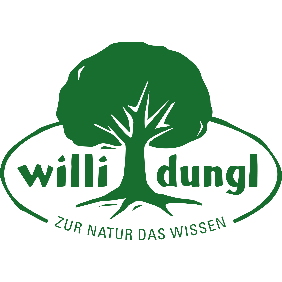  Neu im Regal: Teemischung & Bonbons mit natürlichem Vitamin C Gestärkt durch die Grippe- und Verkühlungszeit    Zwei genussvolle Vitamin-Booster für die Abwehrkräfte Schmeckt gut, tut gut: Die natürlichen 
Immun-Stärker von WILLI DUNGL
Husten, Schnupfen, Heiserkeit? WILLI DUNGL hat zwei neue Produkte im Sortiment, die auf natürliche Weise die Abwehrkräfte stärken und dabei unterstützen, gut durch die Erkältungszeit zu kommen. „Natürlich Immun“ ist das erste Bio-Bonbon mit natürlichem Vitamin C. Auch die neueste Tee-Kreation „Heiße Zitrone“ ist ein echter Vitamin-Booster, der Genuss und Gesundheit vereint und zudem aus biologischen Zutaten hergestellt wird. Die neueste Bio-Teekreation von Willi Dungl unterstützt auf natürliche Weise dabei, die Erkältungszeit zu meistern. „Heiße Zitrone“ wärmt von innen und stärkt das Immunsystem durch wertvolles Vitamin C, das aus der Acerolakirsche gewonnen wird. Für die geschmackliche Finesse sorgen schonend verarbeitetes Zitronenöl sowie feine Zitronen- und Orangenschalen. Dazu gesellen sich saftige Äpfel und erlesene Hagebutten. Alle Zutaten sind 100% natürlich und machen „Heiße Zitrone“ zu einem wohlschmeckenden und wärmenden Getränk an nasskalten Tagen. „Heiße Zitrone“ auf einen Blick:100% natürliche Zutatenwertvolles Vitamin C aus der Acerolakirscheeinzeln aromaversiegelte Teebeutel für beste GenussmomenteErstes Bio-Bonbon mit Vitamin-C-KickWILLI DUNGL hat – neben seinen Tees – nun auch das gesamte Bonbon-Sortiment auf rein biologische Zutaten umgestellt und um eine neue Sorte erweitert. „Natürlich Immun“ ist das erste Bio-Bonbon am Markt, das mit natürlichem Vitamin C aus der Acerolakirsche angereichert ist und dabei unterstützt, das Immunsystem zu stärken. Mit seinem fruchtigen Geschmack aus Heidelbeere, Erdbeere und schwarzer Johannisbeere sorgt es für ein erfrischendes Geschmackserlebnis. Bonbon-Sortiment auf einen Blick: 4 schmackhafte Sorten „Natürlich Immun“: Waldbeergeschmack mit natürlichem Vitamin C aus der Acerola-kirsche„Orange, Ingwer & Kurkuma“:  fein-würzige Note aus Ingwer und Kurkuma mit fruchtig-frischer Orange„Ingwer Zitrone“: natürlich fruchtige Zitronen- und Limettenaromen kombiniert mit scharfem Ingwer„Halsfreund“: feines Zusammenspiel aus Honig, Salbei, Thymian, Hibiskus und Holunderblüte2022-01-20Pressebild 1 &2: „Heiße Zitrone“, die neueste Teekreation von WILLI DUNGL, ist mit wertvollem Vitamin C angereichert. Pressebild 3 & 4: „Natürlich Immun“ ist das erste Bio-Bonbon mit Vitamin-C-Kick. Bildnachweis: TEEKANNE / Abdruck honorarfrei!Rückfragen richten Sie bitte an: PICKER PR – talk about taste, Julia Fischer-Colbrie, Tel. 0662-841187-0, office@picker-pr.at; www.picker-pr.at